A.	CALL TO ORDERB.	ROLL CALL    C.	APPROVAL OF AGENDAD.	APPROVAL OF MINUTES – June 18, 2013 Regular Board meeting minutesE.	CONSENT 	1.	Approval of Purchase Orders & Check Register 		Approve purchase orders from June 8, 2013 through July 31, 2013; and warrants numbered: 060812BS; 061313BS; 0062013SN; 0062613BS; 070313BS;             071513MJ; 071813SN; 072513SN; 073113BS; F.	ACTION    G.	CLOSED SESSION    	1. Personnel Matters [Gov’t. Code §54957]H.	INFORMATION	1.	CART Strategic Planning Process       2.  Academic Partnerships – CART Replication Model       3.  Staff Reports I.	PUBLIC PRESENTATIONS – Members of the public will have an opportunity to address the Board. Presentations will be limited to three [3] minutes.J.	ADJOURNMENT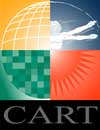 Center for Advanced Research and Technology2555 Clovis Avenue  Clovis, California 93612-0160CART Board of Directors MeetingTuesday, August 13, 2013 – 4:00 P.M.  - Room N102AGENDA